«Сенсорное развитие детей дошкольного возраста с использованием нетрадиционных игр и пособий»Цель: создание современного  методического  и дидактического комплекса для сенсорного развития  детей раннего возраста с использованием нетрадиционных игр и пособий.Задачи:1. Продолжать обогащать сенсорный опыт детей;2. Совершенствовать разнообразные действия с предметами;3. Развивать мелкую моторику руки;4. Развивать внимание, мышление, восприятие, творческие способности;5. Продолжать учить соотносить форму, цвет, размер предмета с эталоном.        Ранний и дошкольный возраст наиболее благоприятен для сенсорного развития. Психологи и педагоги считают, что у детей необходимо целенаправленно развивать сенсорное восприятие. Эта работа должна проводиться системно в процессе специальных мероприятий: занятий, наблюдений на природе, в повседневной жизни, в разнообразных дидактических играх.        В данной статье представлены специальные нетрадиционные игры и пособия, на развитие тактильного восприятия с водой, песком, на нанизывание, с бумагой, на выкладывание, которые помогут укрепить руки малышей, развивать движения рук, дифференцированные движения пальцев рук, которые изготовлены своими руками. Чтобы у ребенка развивался сенсорное воспитание, необходимо создать предметно-развивающую среду. Игрушки ребёнка должны быть изготовлены из различных материалов, должны быть игрушки для построения ряда по возрастанию-убыванию: пирамидки,  матрешки и т.д. Игрушки, в которых используются  разные принципы извлечения звука, шумящие и гремящие игрушки, которые можно изготовить самостоятельно. Необходимо иметь несколько видов мозаики, шнуровки, конструкторы, книги с изображением окружающих предметов, животных.  Отличным материалом для сенсорного развития может стать обычная крупа. Если рассыпать ее на поверхности плоской тарелки, то это уже будет мольберт для рисования. Другая игра, развивающая не только моторику рук, но и помогающая усвоить все основные эталонные понятия – составление узоров из пробок от пластиковых бутылок, пуговиц, бус, игры с прищепками. Можно использовать и природные материалы (шишки, жёлуди, грецкие орехи, бобы, горох и многое другое). Таким образом, сенсорное воспитание детей дошкольного возраста может осуществляться абсолютно в любых условиях, где бы не находились родители со своим малышом. Для развития сенсорных эталонов очень важно, чтобы дети не только получали сведения о том, что для чего употребляется, что как называется, но и углубляли восприятие этих предметов: испытывали различные ощущения от прикосновения к ним, от действия с ними. Все действия такого рода обогащают сенсорный опыт детей, развивают способность ориентировки в окружающем.        В статье предложены нетрадиционные игры и игрушки, которые могут использоваться в течение года на занятиях «Действия с дидактическим материалом» и в нерегламентированной деятельности. Формы организации деятельности: групповая, подгрупповая, индивидуальная. Используются следующие методы: игровой метод (дидактические игры), наглядный метод (рассматривание дидактических пособий, предметов), практический – показ способов действия с предметами, эксперимент. Дается описание игрового пособия с указанием названия, цели, материала (как и из чего изготовлено). Далее предложены варианты игр к каждому игровому пособию. Ценным является то, что в конце статьи  есть приложение, где представлены некоторые фотографии нетрадиционных игр и пособий. Это облегчит возможность трансляции данного опыта.Автором рекомендуется неоднократное повторение, закрепление знакомых игр с детьми в течение года. Также необходимо привлечение родителей к закреплению полученных детьми навыков в домашних условиях.Нетрадиционные игры и пособия по развитию сенсорных способностей у детей адресованы педагогам, работающим с детьми раннего возраста, родителям.       В статье предложены нетрадиционные игры, изготовленные педагогами и родителями своими руками. Игры полифункциональные, могут использоваться в различных целях в разных образовательных областях. Предложенная серия игр и игровых пособий охватывает все стороны сенсорного развития ребёнка раннего возраста, что предаёт данной работе особую значимость. Изготовление пособий и развивающих игр своими руками не требует много времени, больших материальных затрат, но они нравятся детям. Родители могут изготовить в домашних условиях и применить их в различных играх. Нетрадиционные игры и  пособия помогают воспитателям разнообразить совместную и самостоятельную деятельность ребенка в детском саду, привлечь родителей к участию в воспитательно-образовательном процессе детского дошкольного учреждения.1. Игры с водой и песком.Центр «Песок и вода» - помогает воспитателю в решении одной из важнейших задач развития ребёнка 2-3-х лет. Речь идет о самостоятельной игре – с экспериментированием, с различными подходящими для этого предметами и природными материалами.Организуя игры с водой и песком, педагог не только знакомит детей со свойствами различных предметов и материалов, но и закрепляет элементарные представления о форме, величине, цвете предметов, развивая мелкую моторику ребенка. Малыши очень любят такие игры. Песок можно пересыпать из ладошки в ладошку, из совочка в формочку, в него можно закапывать различные предметы и откапывать их, строить горки, дорожки и т. д., а потом разрушать и снова построить.Для игр с песком нужны совочки, разнообразные формочки, некрупные игрушки для закапывания (шарики, кубики, палочки).Для игр с водой – набор резиновых и пластиковых игрушек (фигурки рыбок, черепашек, кораблики, сачки, мячики, набор игрушек из разных материалов (для игры «что плавает», «что тонет», набор цветных камешков, ракушек.Игры-экспериментирования с водой:«Тонет не тонет»«Мокнет»«Со льдом и снегом»«Горячее, холодное»«Растворяется» (краска, гуашь)«Вылавливание предметов сочком»«Путешествие кораблика»«Купание игрушек»Игры-экспериментирования с песком:«Сухой – закапывание предметов в песок»«Строительство пирамидок»«Рисуем палочками на песке»«Пересыпание песка из ладошки в ладошку»«Пересыпание с мельницы»«Сырой – печем печенье»«Закапывание, раскапывание игрушки в песке»«Строительство дорожки, горки»«Оставь свой след на песке»«Укладывание дорожек из камушков на песке»         2. «Веселые крышки»Цель: развитие сенсорного внимания, учить различать крышки по величине, по цвету, группировать крышки по цвету, подбирать крышки соответствующего цвета, научиться открывать и закрывать крышки, развивать координацию мелких мышц руки. Материал: крышки большие и маленькие из-под бутылок разных цветов. Можно взять  ведерко или коробку, закрутить туда крышки от бутылок разного цвета. Можно сделать колеса паровозику, светофор, солнышко, цветы и др.   Игры: рассыпать крышки по ковру (столу, полу, предложите ребенку выполнить задание:«Какого цвета крышки?»«Сортируем крышки по цветам».«Большие и маленькие крышки»«Подбери крышки по цвету» «Выложить дорожку из крышек» (выложить на полу цепочки из крышек одного цвета или чередуя цвета)«Выложи узор из крышек»«Закрути крышки»«Сделай колеса паровозику» (закрутить крышки соответствующего цвета)          3. «Сухой бассейн».Цель: снятие напряжения, релаксация, восприятия, внимания, памяти, мышления, воображения, творческой способности, развития мелкой моторики рук.Материал: сухой бассейн – это набор цветных крышек, собранных в коробке (можно использовать фасоль, горох, камешки и др.) Игры: «Купание» рук в сухом бассейне: погружение кистей рук, рук по локоть, плечи, шуршание крышками. Предложить отыскать маленькие игрушки в «сухом бассейне» и назвать их. 4. «Тактильные дорожки»Цель: развитие у детей тактильного восприятия, тактильной памяти, внимания, воображения, мелкую моторику рук.Материал: деревянные или картонные доски  с разными поверхностями (шероховатый, гладкий, пушистый, мягкий, твердый, колючий, фланелевый).Игра: познакомить детей с тактильными дорожками, дать обследовать их, назвать, какие они. Предложить узнавать дорожки на ощупь с закрытыми глазами. Соотносить поверхности с определенными предметами (пушистый, как снег; колючий, как еж; твердый, как камень).«Определи на ощупь, какая дорожка»«Найди такую дорожку для Колобка»         5. «Забавные прищепки».Цель: развивать мелкую моторику, внимание, познавательную активность, учить открывать и закрывать прищепку, различать 4 основные цвета, группировать однородные предметы.Материал: заранее подготовить из картона разные фигурки. Ребенку предлагается подобрать и прищепить необходимую прищепку по цвету заготовки в нужном месте.Игры: «Подбери ежикам колючки»«Подари петушку хвост»«Сделай лучики солнышку»«Стирка» (предложить повесить на веревку кукольную одежду, закрепив прищепками)«Рыбки» (предложить накормить рыбок-прищепок, показав, как они открывают ротик. Попробовать захватывать мелкие предметы)«Жуки» (прикрепить прищепки в разных местах по всей комнате. Сказать, что маленькие жуки спрятались и надо их найти, и посадить в домик-коробку).         6. «Собери капельки в стакан»Цель: научить различать предметы по цвету с помощью операции сравнения однородных и разных по цвету предметов, формировать практические действия по цветовому различению.Материал: цветные стаканчики 4 основных цветов, кружочки-капельки разного цвета.Игра: попросить детей собрать капельки в стакан соответствующего цвета: «Наберем целый стакан одинаковых капелек». 7. Дидактическая игра «Нарядим солнышко»Цель: развитие сенсорного восприятия, формирование зрительно-моторной координации на основе действий с предметами. Закреплять представление о 4 цветах, умение группировать предметы по цвету.Материал: из картона вырезать солнышко, разукрасить его, также вырезать лучики 4 цветов и бантики к ним.Игры: перед детьми было представлено обиженное солнышко, которое не нарядили к празднику. И детям предлагалось подарить солнышку лучики с бантиками.«Подари лучики к солнышку»«Нарядим солнышко бантиками» (найти соответствующий бантик по цвету лучика)«Назови, какого цвета лучики и бантики у солнышка»«Солнышко уснуло» (спрятать лучики и бантики в домик)        8. Дидактическая игра «Нарядим матрешку»Цель: учить детей запоминать геометрические фигуры. Обучать группировке предметов по цвету, соотнесению предметов по форме методом наложения. Развивать внимание, мелкую моторику рук.Материал: вырезать 4 матрешки из картона разных цветов с геометрическими рисунками-формами, геометрические фигуры 4 цветов (круг, квадрат, треугольник).Игры:«Наряди матрешку геометрическими фигурами нужного цвета»«Назови, какого цвета матрешка»«Назови геометрические фигуры на матрешке».        9. Игра «Спрячь мышку».Цель: развивать представление детей об основных цветах спектра. Материал: вырезать из картона домики 4 цветов. В каждом домике изображена мышка.Необходимо подобрать к домикам окошки такого же цвета.Игра: в начале игры детям предлагалось отгадать загадки:Мохнатенькая, усатенькая,Молоко пьёт, песенки поёт.Живёт в норке – грызёт корки.	Затем появлялась мышка. Мышка просила спрятать её от кошки в домик. Надо закрыть дверь домика, а то кошка найдёт мышку: «Надо найти дверь такого цвета, как домик». Ребёнок прячет мышку в домик, подбирает дверь такого цвета, как домик. Необходимо обратить внимание, что ребёнок хорошо спрятал мышку, правильно подобрал дверь к домикам (все домики и двери одинаковые – одного цвета).         10. «Цветные варежки»Цель: учить подбирать предмет, соответствующий по цвету, по форме.Материал: цветная варежка из картона с отверстиями посередине (геометрические фигуры), вкладыши, соответствующие отверстию.Игра: воспитатель обращает внимание детей на варежки и рассказывает, что дети играли во дворе и у них порвались варежки. Даёт каждому по варежке, а заплатки лежат в общей коробке. Ребёнок должен самостоятельно найти заплатку такой же формы к варежке. Затем усложнить, найти заплатку по цвету и по форме к варежке.          11. «Бусинки».Цель: развивать мелкую моторику, внимание, пространственную ориентацию,  учить чередовать бусы по цвету, форме, величине. Формировать понятие о количестве предметов, понимать слова «один» - «много». Обогащать коммуникативный опыт ребенка.Материал: веревки, проволоки для нанизывания, бусинки, шарики разного цвета, величины, бусы разной длины.Игры: «Спрячь в ладошке» (спрятать  бусы в ладошках, показывать, перекладывать из одной руки в другую (бусы, бусы, покажитесь, красотою похвалитесь!). «Собери бусинки» (рассыпать бусинки, попросить собрать их в коробочку с отверстием)«Нанизывай бусы на шнурок (проволоку), чередуя их по цвету, величине».Выкладывать с детьми  несложные  предметы, узоры, сопровождая стихами и речевыми упражнениями (дорожка, цветочек).              «Дорожка»
Бусы в кучку соберём      И ладошками сгребём,
Пальчиками их поманим-                 «Дорожку» длинную растянем.          12. Многофункциональное панно «Летняя поляна». Цель: развитие активной речи, изучение основных цветов (красный, синий, желтый, зеленый), формы (круг, квадрат, треугольник), размера предметов. Обогащение сенсорно-тактильного опыта, развитие мелкой моторики, внимания, мышления; знакомство с окружающей природой и ее явлениями. Научить застёгивать и расстёгивать пуговицы, молнии,  липучку.Материал: панно сшит из фетра, на нам изображены домик, солнышко, тучка, яблоня, цветы, елка. Все предметы закреплены на липучку, пуговицы, молнии. В тучке прячется дождик. Лучики у солнышка закреплены на липучку. Окошки у домика открываются, а там разные звери. Цветы, яблоки на яблоне застегиваются на пуговицы. Игры: на закрепление понятия «большой – маленький» (окна у домика большие и маленькие, цветы, елка). Закрепить лучи к солнышку, яблоки прикрепить на яблоню. «Подбери по цвету, форме предметы». «Один – много» (цветы, яблоки, лучи у солнышка). «Назови, какого цвета, какой формы» (солнышко, яблоки, окна у домика, елка…)         13. «Чудо – книжка»Цель: развитие тактильного восприятия, развитие речи, мелкой моторики, расширение словарного запаса слов. Знакомство с названиями простейших предметов и объектов.Материал: все дети любят книжки, но, листая их неловкими пальчиками, рвут бумажные странички, наша книжка не порвется – её страницы сделаны из фетра, из ткани разной фактуры, так необходимым малышам. На каждой странице имеется красочная картинка разных цветов, которую можно не только рассмотреть, но и потрогать, помять, ведь такую книжку легко постирать.Игра: воспитатель предлагает ребенку рассмотреть картинку на странице, назвать, что нарисовано, какого цвета, потрогать руками, определить на ощупь.         14. «Мягкая пирамидка».Цель: учить действовать с предметами в определенной последовательности, развивать ориентировочные действия руками, глазомер при выполнении задания с однородными предметами разной величины, совершенствовать мелкую моторику, формировать умение правильно ориентироваться на словах «большой» - «маленький».Материал: многофункциональная, мягкая пирамидка сшита из ткани или фетра. Игра: воспитатель разбирает пирамидку, а ребенку необходимо собрать пирамидку по размеру колец.          15. «Кубик с кармашками».Цель: развитие сенсорного внимания, закрепление цвета, мелкой моторики.Материал: мягкий, крупный куб с кармашками основных цветов и плоскими предметами таких же цветов. Игра: воспитатель предлагает детям заготовки предметов, ребенок вкладывает заготовку в нужный карман соответствующего цвета.         16. «Шумящие коробочки».Цель: развитие слухового внимания, умение различить звуки, закрепление цвета.Материал: разноцветные коробочки с разными шумящими наполнителями, Игра: ребенку предлагается найти по звучанию такой же звук коробочки, что и у воспитателя, определить, что бренчит «громко» - «тихо», «глухо» - «звонко». Можно закрепить цвета на коробочке.          17. «Баночки».Цель: развитие мелкой моторики, координации движения рук. Учить подбирать предметы по цвету, величине.Материал: баночки разной величины, разного цвета и крышки к ним.Игра: на столе раскладываются баночки с крышками, ребенок подбирает методом прикладывания крышку к нужной баночке, пытаясь подобрать необходимое по цвету, по величине. Баночки закрыты, ребенку предлагается открутить крышки. Затем закрутить крышки.          18. «Коробки – матрёшки».Цель: учить различать предметы по величине, формировать понимание слов «большой» - «маленький», вводить данные слова в активный словарь, учиться относить формы предметов с помощью проб. Выполнять простые действия с предметами. Открывать и закрыть коробки, познакомить с принципом складывания «одну в одну».Материал: коробки разной величины.Игра: перед ребенком выложить набор «коробок матрешек», ребенку необходимо подобрать крышку к данной коробке. Найти самую большую коробку или маленькую, собрать коробки «одна в одну» по величине (размеру).         19. «Бабочки и цветочки»Цель: подбирать бабочек к цветкам такого же цвета, закрепить представление детей об основных цветах спектра. Материал: вырезать из картона бабочек 4 цветов, привязать к ним нитку, и цветы таких же цветов. Игра: необходимо подобрать бабочек к цветкам такого же цвета.         20. «Разноцветные шары»Цель: учить детей соотносить предметы по цвету. Закрепить представление об основных цветах.Материал: из картона вырезать шары разных цветов (красный, синий, желтый, зеленый) и палочки (нитки) к ним таких цветов. Игра: попросить детей подобрать нитки к шарикам такого цвета, чтобы они не улетели.           21. «Тактильные цветные мешочки»Цель: развивать тактильные ощущения, закрепить основные цвета, развивать мелкую моторику рук, снять психоэмоциональное напряжение, узнавать разные эмоции.Материал: круглые мешочки 4 основных цветов с различными наполнителями внутри (горох, фасоль, желуди). Также мешочки с разными эмоциями (улыбается, грустит, сердится, удивляется).Игра: для развития мелкой моторики, потрогать пальчиками, что внутри мешочка. Можно использовать мешочки для метания, мишени «Попади в цель». Дети учатся осознавать свое эмоциональное состояние (грустит, улыбается, сердится, удивляется). Игры по закреплению цвета «Назови, какого цвета мешочек», «Найди одинаковые по цвету мешочки».         22. «Карусель»Цель: развивать у детей двигательную активность, закрепление цветов.Материал: зонт с привязанными разноцветными ленточками.Игра: педагог предлагает детям покататься на карусели. Педагог берет зонт с ленточками и предлагает детям взяться за концы ленточек. Идут по кругу, проговаривая слова:Еле-еле, еле-еле,Завертелись карусели.А потом, а потом.Все бегом, бегом, бегом.Тише, тише, не бегите.Карусель остановите.Раз, два, раз, два.Вот и кончилась игра.         23. «Бизиборд»Цель: развивать усидчивость, внимательность, умение концентрироваться, развитие мышления и мозговой активности, мелкой моторики рук. Материал: развивающая доска (стенд, модуль) всевозможными кнопками, выключателями, дверными защёлками и цепочками, панно со шнуровкой и прочими маленькими «опасностями», которые ребёнку трогать обычно запрещено.Дети учатся действовать с этими предметами.          24. «Шнуровки»Цель: развивать мелкую моторику, координацию движений, глазомер, внимание; улучшение сенсомоторных способностей, закрепление представлений об основных цветах.Материал: пластмассовые решетки (дуршлаг, сито с крупными отверстиями), атласные ленточки (шнурки) разных цветов. Можно взять плотный картон, нарисовать фигурку и проделать отверстия. Игра: попросить детей продевать шнурки в дырочки, создавать узоры. Можно нанизывать бусины. Игры по закреплению цвета «Какого цвета ленточки (шнуровки)».          25. «Игры-моталочки»Цель: развивать мелкую моторику, формировать умение равномерно сматывать нить (ленточки), воспитывать аккуратность, терпеливость, закрепить цвета.Материал: палочки или карандаши, веревки или ленточки разных цветов, из картона или фетра вырезать какую-нибудь фигурку (бабочку, рыбку) или можно взять игрушку (машинка). Один край ленточки привязать на палочку посередине, другой - к игрушке.Игра: попросить намотать ленточку (шнур) на палочку «Кто быстрее намотает на палочку», «Помоги машинке поехать», «Бабочка прилетела». Игры на закрепление цветов: «Какого цвета палочка? (ленточка)»         26.  «Веселые карандаши»Цель: развивать тактильные ощущения, слуховое восприятие, мелкую моторику, закрепить представления об основных цветах.Материал: сделаны из карандашей разных цветов и яичек из-под киндер сюрприза, на которых нарисованы глазки, ротик; сверху из ниток закреплены волосики разных цветов. Пособие шумовое, внутрь добавлены различные крупы, бусинки. Игра: можно использовать для дыхательной гимнастики: «Подуй на волосики», для самомассажа пальцев рук, ладошек «Покрути карандаш в ладошках». На закрепление цвета «Назови цвет карандашей», «Найди карандаши одинаковые по цвету». Для игр по развитию слухового внимания: «Громко-тихо», «Угадай, где позвенел».           27. «Наполни бутылки»Цель: способствует развитию мелкой моторики, тактильного восприятия, мышления, развивает познавательный интерес, концентрацию внимания.Материал: пластиковую бутылку оформить в виде животного (поросенок, котенок), фасоль или горох. Игра: предложить «покормить» животного (поросенка, котенка) фасолью, для этого открутить крышку бутылки, пальчиком бросать в отверстие бутылки. Пересыпать фасоль (горох) в бутылку с помощью воронки.       Список литературы: Большакова С.Е. Формирование мелкой моторики рук.Ермакова И.А."Развиваем мелкую моторику у малышей";Мелкая моторика в психофизическом развитии детей. Журнал «Дошкольное воспитание» №1, 2005 г.Нартова, И. Развиваем мелкую моторику // Дошкольная педагогика. – 2015. - № 4. – С. 83-86Пилюгина Э.Г. «Сенсорные способности малыша» - М.: «Мозаика-Синтез», 2003;                                                                                       Приложение Фотографии нетрадиционных игровых пособий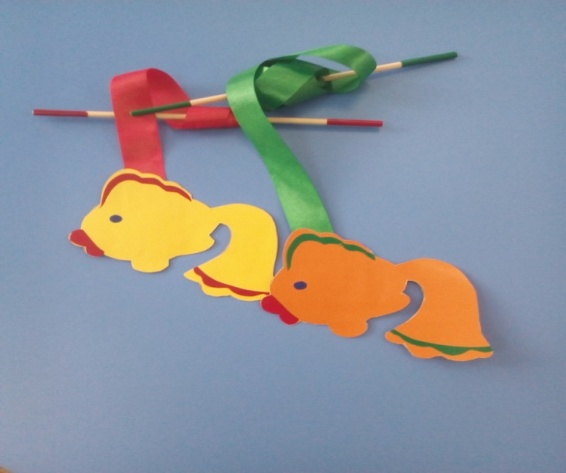 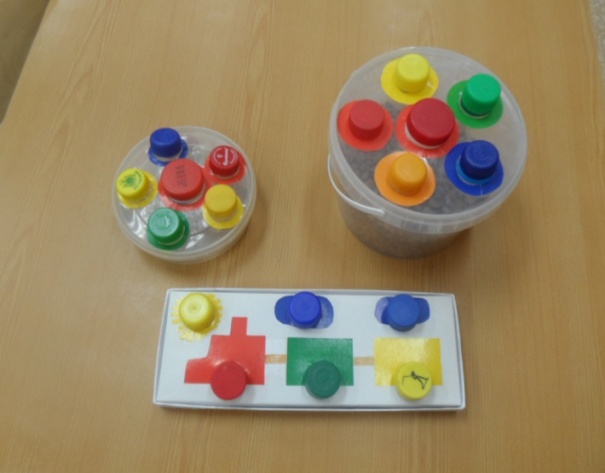 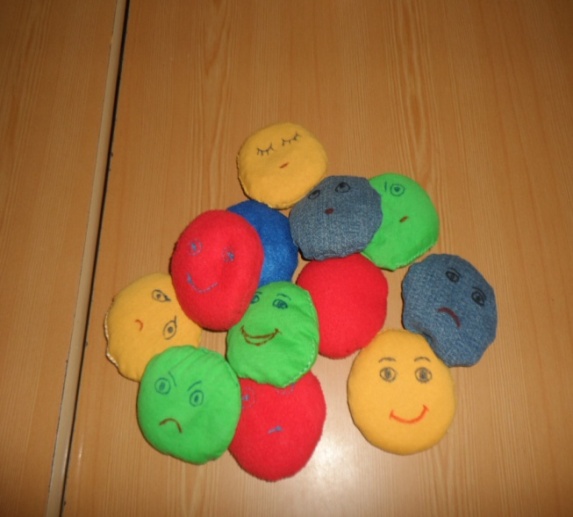 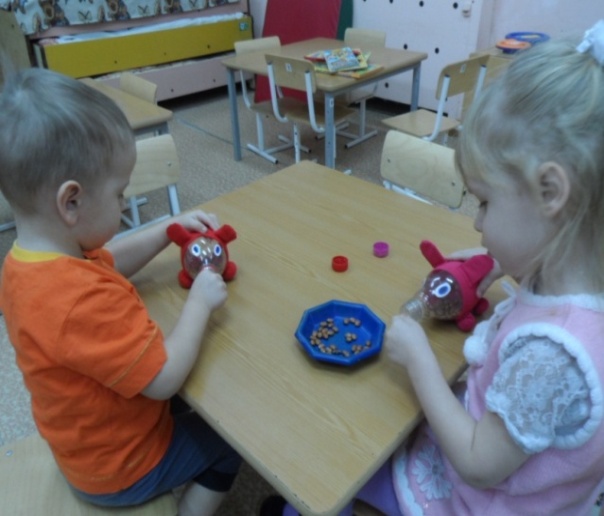 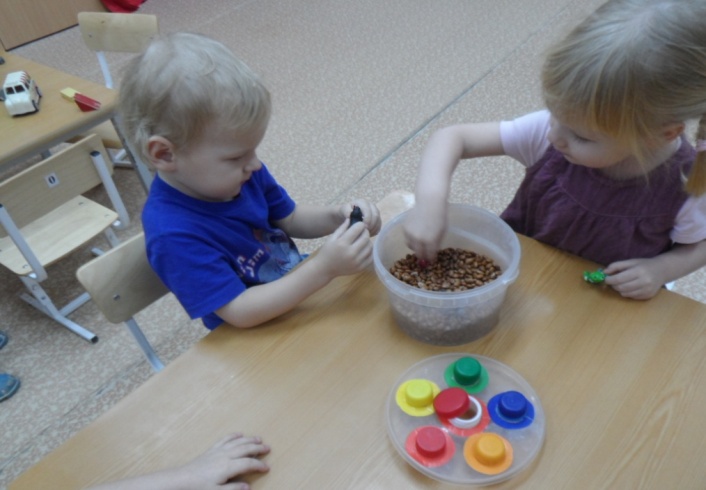 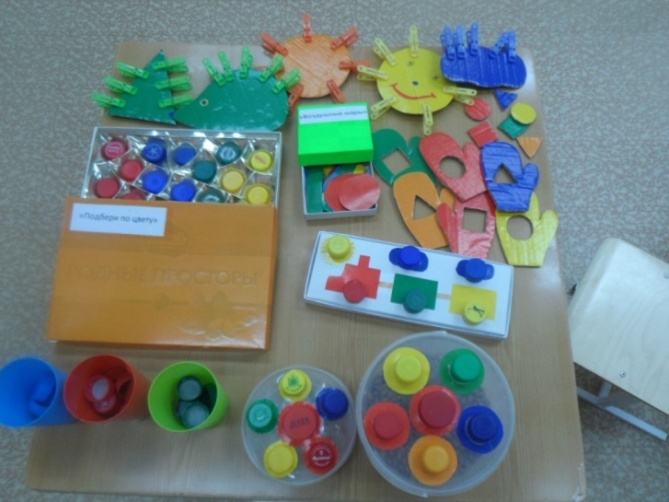 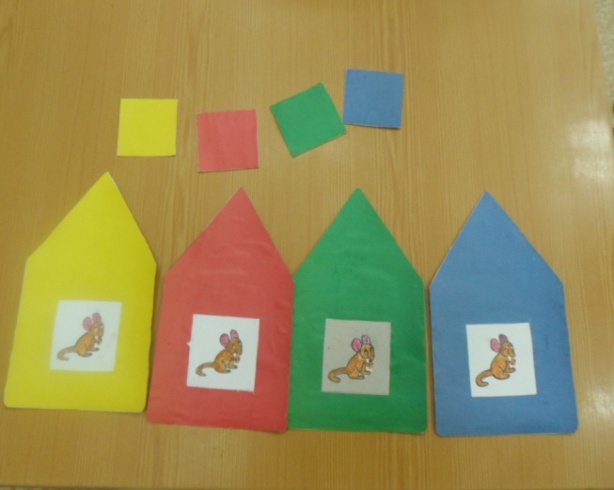 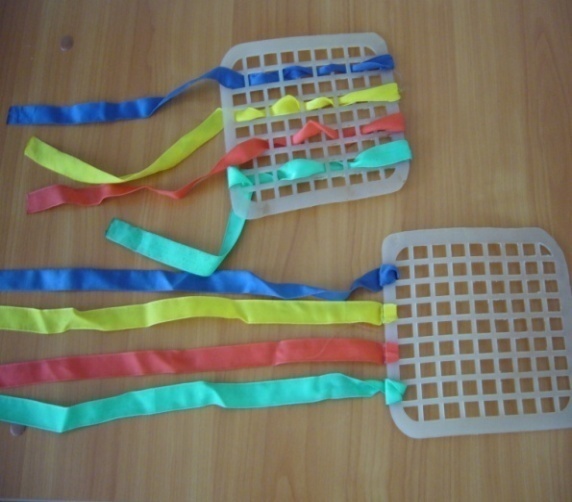 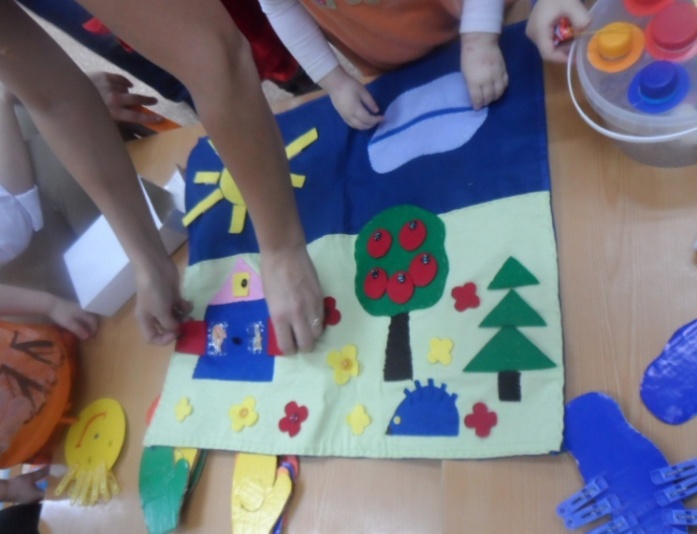 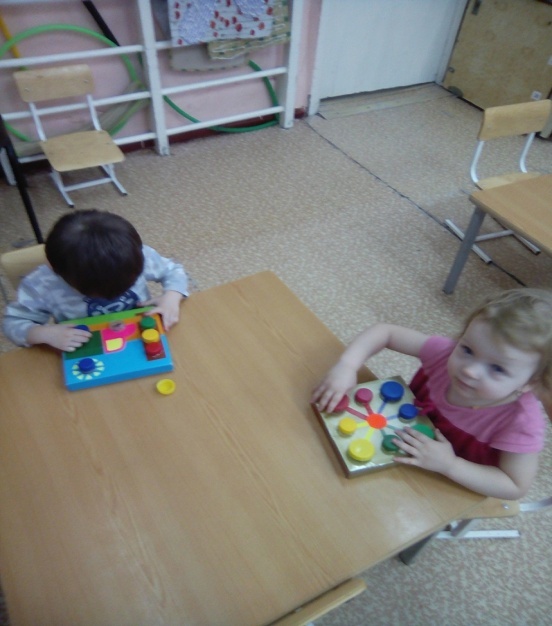 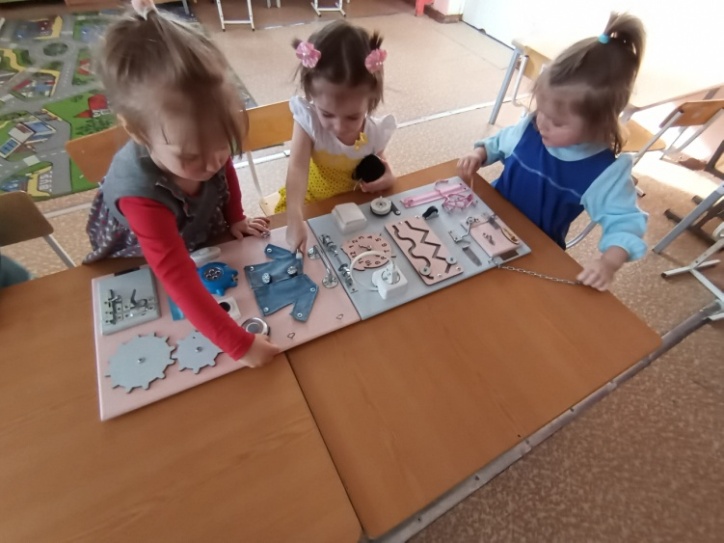 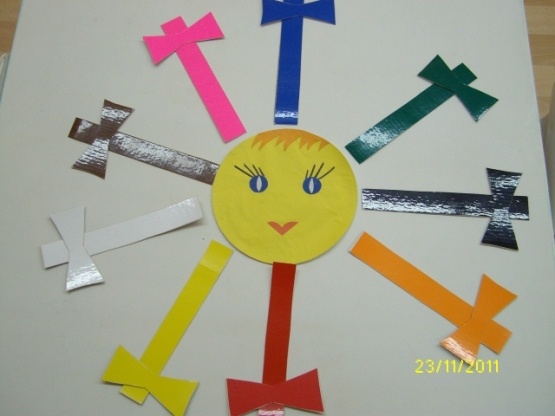 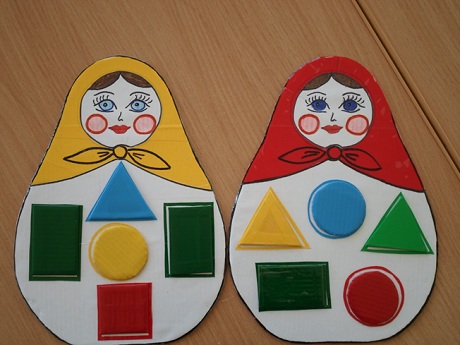 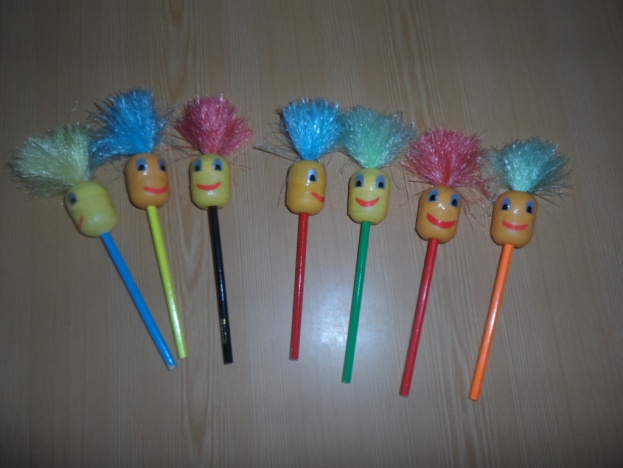 